  المنتج:  "ملزمة "           *   الآلية المبينة في الصورة عدد1  تؤمن تثبيت قطعتين أو أكثر في وضعية معينة .    ** الجزء الاول:المــدرسة الإعداديةبــسبيبــةفرض تأليفي عدد2الــتربية التكنولوجية                  التوقيت:60 دقيقةمارس 2013الاسم:............................اللقب:...........................الرقم:......القسم:9 أ.....الإعداد:اساتذة التقنيةفرض تأليفي عدد2الــتربية التكنولوجية                  التوقيت:60 دقيقةمارس 2013العدد:    ....../20010101010101س1- أشطب الخطأ:أ-هل يمثّل هذا الرسم صورة فوتغرافيّة  أم رسم منضوري ب - كم عدد المحازق الموجودة؟ 2 أم 5س2- أين توضع القطعة المراد  تثبيتها؟..........................................010101010101الرسم عدد2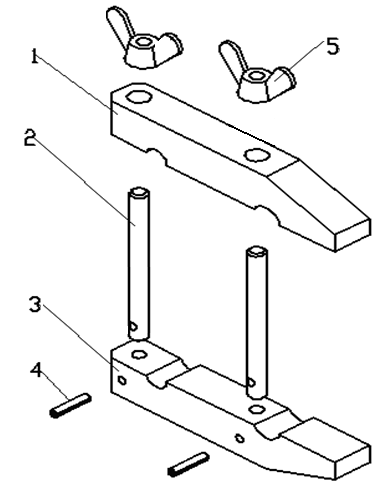 س3- المطلوب  ذكر نوع الرسم عدد2: رسم ...........................س4- ما هو دور المشبك (قطعة رقم4)؟الدور يتمثل في تثبيت ........................................س5- المطلوب تلوين الفك الثابت بهذا الرسم مستعملا  قلم الرصاص.مسقطراسي01مسقطعلوي01تخديش01ترقيم01 ** الجزء الثاني: ** الجزء الثاني:مسقطراسي01مسقطعلوي01تخديش01ترقيم01س7-تمّ قطع الفكّ المتحرك الى نصفين، المطلوب تلوين المساحاتالمقطوعة (اثار المنشار) بقلم الرصاص.(01)- المعطيات: رسم منظوري للفكّ المتحرّك  (مقطوع الى نصفين)س6- أ) ألوّن الوجه العلوي بقلم الرصاص(0.5)ب) ألوّن المساحات المقطوعة (اثار المنشار) بلون مغاير( 0.5)مسقطراسي01مسقطعلوي01تخديش01ترقيم01س8-  أتمم رسم القطعة بما يناسب في مختلف المساقط ، منجزا المقطع  A-A  س9- المطلوب ذكر طول القطعة السابقة وقطر الثقب الموجود عليها  مستعملا ضوابط الترقيم  (معتمدا السلم الحقيقي).س8-  أتمم رسم القطعة بما يناسب في مختلف المساقط ، منجزا المقطع  A-A  س9- المطلوب ذكر طول القطعة السابقة وقطر الثقب الموجود عليها  مستعملا ضوابط الترقيم  (معتمدا السلم الحقيقي).س100.50.50.50.50.5س110.750.75010101نظافةالورقة01   *** الجزء الثالث:               س10- أتأمّل الرسم الشامل وأضع أرقام القطع من خلال المدوّنة.س11- ألوّن الصمولة فراشة اليمنى بقلم الرصاص في المسقطين.س12- أتمم إنجاز اللولبة الخارجية في المسقطين ، ثمّ أتمم الترقيم.عملا موفّقا